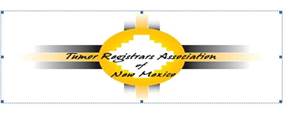 AGENDATRANM VIRTUAL WORKSHOPSEPT 9-10, 2021Thursday, Sept 9, 20218:00 AM Welcome and Introductions-Liz Ramirez-Valdez, CTR, TRANM President8:10AM-9:10AM Karen Mace, RHIT, CTR, Director, Cancer Data Management, Prisma HealthMaximizing Quality Control and Education for Registrars: This presentation will show best practices for quality control and education for registry staff, templates, education guidelines, and ideas for a more streamlined quality control process will be presented.9:15-10:30 AM Abstracting; Old Habits Die Hard: This presentation will highlight common abstracting errors with live interaction. There will be a focus on melanoma surgery coding, radiation coding, and other concepts that abstractors struggle to grasp.10:30-10:45 AM Break10:45 AM-11:15 AM To Type or Not to Type: This presentation will show best practices for thorough yet concise text collection and why NAACCR abbreviations and text documentation is so important. Review of NCCN Guidelines and how to use these to best collect treatment, text, and track treatment in cases.11:15-12:15 AM Manual Mystery: When and How to Use Your Manuals: Best way to utilize registry resources and learn how to search, highlight important changes, to get the most efficient use of your time using manuals.12:30-1:00 PM LUNCH1:00-2:30 PM GYN Malignancies-Teresa Rutledge, MD: “Overview of Uterine, Cervical, and Ovarian Cancers” This presentation will cover the diagnostic tests, staging, common treatments, survival rates, and recurrence patters for each of these cancers.2:30-2:45 PM Questions2:45PM-3:00 Break3:00-4:00 PM Lois Dickie, CTR-SEER: Solid Tumor Lung Rules: Interpreting M Rules; Notable Changes to GI Histology Coding for 2022; Implementation Guidelines: What’s New for 2022Participants will learn how to apply the Solid Tumor Lung M rules to determining multiple lung primaries by using all available information and interpreting those findings. Important 2022 changes to GI histologies and reportability will be provided along with discussion on the possible impact to registry operations. Finally, the 2022 NAACCR Implementation Guidelines will be presented. The guideline provides an overview regarding changes in cancer surveillance reporting standards the various stakeholders will need to consider for 2022 diagnoses.4:00-4:15PM Questions4:30PM AdjournFriday, Sept 10, 20218:00 AM-9:00 AM Homonyms in Hempatopathology: The "Plasma" Neoplasms-Marian Rollins-Raval, MD MPHMany diseases and disorders in hematopathology have similar names, which can be extremely confusing! While plasma cell neoplasms, such as plasma cell myeloma, may be identified relatively frequently, other neoplasms which contain "plasma" in their names may also be diagnosed, including plasmablastic lymphoma, lymphoplasmacytic lymphoma and blastic plasmacytoid dendritic cell neoplasm. In this presentation, we will review these entities with similar names and find out how different they actually are!9:00 AM-9:15 AM Questions9:15-9:30 AM Break9:30 AM-10:30 Deconstructing Radiation Treatment Plans/Summaries-Thomas Schroeder, MDObjectives: At the end of the presentation, registrars will have a better understanding of how to interpret and code technique, modality, and treatment plan, including course, phase, and boost and identify specific site being irradiated, including lymph nodes.10:30-10:45 AM Questions10:45AM-11:30 AM NMTR Public Health Surveillance for Cancer in New Mexico-Chuck Wiggins, Angela Meisner, Virginia WilliamsDescribe the legal and administrative infrastructure that underlies public health surveillance for cancer in New Mexico. Identify key collaborations that contribute to successful public health surveillance for cancer in New Mexico. Describe how public health surveillance for cancer contributes to health care, public health practice, scientific research, and policy development.11:30 AM-12:30 PM AM TRANM Meeting12:30 PM Adjourn